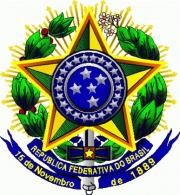 SERVIÇO PÚBLICO FEDERAL  INSTITUTO FEDERAL DE EDUCAÇÃO, CIÊNCIA E TECNOLOGIA SUL-RIO-GRANDENSE  PRÓ-REITORIA DE ENSINODIRETORIA DEPOLITICAS DE ENSINO E INCLUSÃOCÂMPUS XXXXXXXXLEVANTAMENTO DE DOCENTES QUE NÃO POSSUEM LICENCIATURA OU FORMAÇÃO PEDAGÓGICA EQUIVALENTEATUANTES NA EDUCAÇÃO PROFISSIONAL TÉCNICO DE ENSINO MÉDIO LEVANTAMENTO DE DOCENTES QUE NÃO POSSUEM LICENCIATURA OU FORMAÇÃO PEDAGÓGICA EQUIVALENTEATUANTES NA EDUCAÇÃO PROFISSIONAL TÉCNICO DE ENSINO MÉDIO LEVANTAMENTO DE DOCENTES QUE NÃO POSSUEM LICENCIATURA OU FORMAÇÃO PEDAGÓGICA EQUIVALENTEATUANTES NA EDUCAÇÃO PROFISSIONAL TÉCNICO DE ENSINO MÉDIO LEVANTAMENTO DE DOCENTES QUE NÃO POSSUEM LICENCIATURA OU FORMAÇÃO PEDAGÓGICA EQUIVALENTEATUANTES NA EDUCAÇÃO PROFISSIONAL TÉCNICO DE ENSINO MÉDIO LEVANTAMENTO DE DOCENTES QUE NÃO POSSUEM LICENCIATURA OU FORMAÇÃO PEDAGÓGICA EQUIVALENTEATUANTES NA EDUCAÇÃO PROFISSIONAL TÉCNICO DE ENSINO MÉDIO LEVANTAMENTO DE DOCENTES QUE NÃO POSSUEM LICENCIATURA OU FORMAÇÃO PEDAGÓGICA EQUIVALENTEATUANTES NA EDUCAÇÃO PROFISSIONAL TÉCNICO DE ENSINO MÉDIO Email e telefone NOME DO PROFESSOR(A)Graduação Especialização Mestrado Doutorado Tempo de efetivo exercício como professores da Educação Profissional